Załącznik nr 1 do zapytania ofertowego_____________________________(pieczęć adresowa firmy Wykonawcy)FORMULARZ OFERTOWYDane Wykonawcy:Nazwa:		Adres:		Numer telefonu: ……………………………….. nr faksu: …………………………………… E-mail:		NIP: ……………………………………… REGON: …………………………………………	Ja niżej podpisany, działając w imieniu i na rzecz …….....................nazwa firmy............ w odpowiedzi na zapytanie ofertowe na organizację transportu międzynarodowego i lokalnego na potrzeby 2-tygodniowych mobilności zagranicznych, dla 28 uczniów i 8 opiekunów w  ramach projektu nr 2022-1-PL01-KA122-SCH-000077452 współfinansowanego w ramach programu Unii Europejskiej Erasmus+.	Oświadczam, że oferuję wykonanie przedmiotu zamówienia jako:całości*, I części*   II części*III części* zgodnie z wymaganiami zawartymi w opisie przedmiotu zamówienia za cenę brutto: ……….…………..…........................................................................ PLN, słownie złotych:Szczegółowe informacje:1. Oferujemy termin bezkosztowego anulowania przejazdu:3 dni 			 7 dni 				14 dni      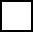 2. Oferujemy termin podstawienia autokaru w razie awarii lub zmiany terminu przejazdu: do 12 godz. 	do 18 godz. 	do 24 godz. 	do 30 godz.3. Oświadczamy, że jesteśmy związani niniejszą ofertą w terminie 30 dni od upływu terminuskładania ofert.4. W razie wybrania naszej oferty zobowiązujemy się do podpisania umowy,  z wykorzystaniem załącznika nr 3 do Zapytania ofertowego na warunkach określonych w umowie oraz w miejscu i terminie określonym przez Zamawiającego.6. Załącznikami do niniejszego formularza są:a) ………………………………………………………………………………….b) ………………………………………………………………………………….7. Osoba uprawniona do kontaktów z Zamawiającym:Imię i nazwisko: …………………………………………………………Nr tel.: …………………………………………………………Adres e-mail: ………………………………………………………… …………………………. …………………………. miejscowość, data podpis Wykonawcy*   właściwe podkreślić ** Zamawiający wymaga wypełnienia kolumny przez wpisanie konkretnej ceny w PLN, jeśli nie dotyczy należy wpisać „0”.Przedmiot zamówieniaProponowana cena** PLNCałość zamówienia1. Termin realizacji transport: Czechy- Chroustovice:  08.10.2023r. do 21.10.2023 r. – 7 uczniów + 2 nauczycieli. Trasa : Bochnia -  Chroustovice – Bochnia2. Termin nr 2- realizacji transportu  Grecja-Leptokaria: 5.11.2023 r. do 18.11.2023 r. – 14 uczniów i 3 nauczycieli. Trasa Bochnia- Leptokaria-Bochnia3. Termin  realizacji transportu Rumunia-Gura Humorului - 10.03.2023 i 23.03.2023 r. – 7 uczniów i 2 nauczycieli.         Trasa Bochnia- Gura Humorului-Bochnia…………………PLN.I część 1. Termin realizacji transport: Czechy- Chroustovice:  08.10.2023r. do 21.10.2023 r. – 7 uczniów + 2 nauczycieli. Trasa : Bochnia -  Chroustovice – Bochnia…………………PLN.II część 2. Termin  realizacji transportu  Grecja-Leptokaria: 5.11.2023 r. do 18.11.2023 r. – 14 uczniów i 3 nauczycieli. Trasa Bochnia- Leptokaria-Bochnia…………………PLN.III część 3. Termin  realizacji transportu Rumunia-Gura Humorului - 10.03.2023 i 23.03.2023 r. – 7 uczniów i 2 nauczycieli.         Trasa Bochnia- Gura Humorului-Bochnia…………………PLN.